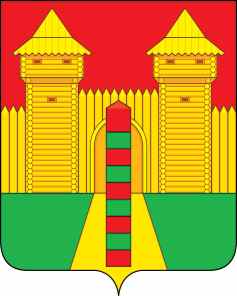 АДМИНИСТРАЦИЯ  МУНИЦИПАЛЬНОГО  ОБРАЗОВАНИЯ «ШУМЯЧСКИЙ  РАЙОН» СМОЛЕНСКОЙ  ОБЛАСТИРАСПОРЯЖЕНИЕот 09.04.2024г. № 106-р           п. Шумячи1. Внести в распоряжение Администрации муниципального образования «Шумячский район» Смоленской области от 14.03.2024г. № 58-р «О проведении социально-патриотической акции «День призывника» в Шумячском районе Смоленской области» (далее- распоряжение)  следующее изменение:В пунктах  1, 2 распоряжения слова «12 апреля 2024 года» заменить словами «19 апреля 2024 года».        	2.  Контроль за исполнением настоящего распоряжения оставляю за собой.Глава муниципального образования«Шумячский район» Смоленской области                                          Д.А. Каменев	О внесении изменений в распоряжение Администрации  муниципального образования «Шумячский район» Смоленской области от 14.03.2024г. № 58-р 